      Health Policy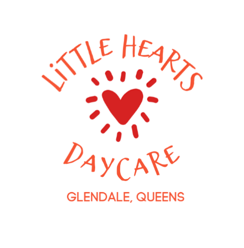 Important Notice: When to Keep Your Child at Home There are three main reasons to keep sick children at home: Your child doesn’t feel well enough to take part in normal activities. For example, your child is overly tired, fussy or won’t stop crying. Your child needs more care than teachers and staff can give while still caring for the other children. The illness is on this list and staying home is recommended***Remember, the best way to stop the spread of infection is through good hand washing.                                      Little Hearts will not allow children to attend school if: A child has a temperature of 100 degrees or higher. The child must remain at home until fever free for 24 hours (without any fever reducer) before returning to Little Hearts.A child with impetigo must stay home and can return to school after being on antibiotics for 24 hours.Conjunctivitis: child can return after being on eye ointment for 24 hours and all the discharge from the eye or eyes is cleared up. We do not accept doctor notes that state it is a “viral infection” and the child can come into school. The child will have to stay at home then until the eye infection is cleared up. A child has two bouts of diarrhea in one day (foul smell and not contained in the diaper). The child can return to Little Hearts when stools are back to normal after 24 hours.A child with vomiting symptoms is to remain home for 24 hours after symptoms have stopped.A child with strep throat (as confirmed by a throat culture) must stay home and be on antibiotics for 24 hours before returning.Ear infection: a child may attend school with these symptoms if a note from the pediatrician is provided and if the child is in good spirits. If one Child or Parent is home sick, then all siblings should be home as well. If one child needs to go home sick all siblings must go home as well.Little Hearts Daycare will accept children with Mild Respiratory or Cold Symptoms if they are on medication. (PROVED OF DOCTORS NOTE)Children will be accepted back into childcare after they have seen a doctor and have been put on any necessary medications or when all symptoms of their illness have disappeared. Please bring a DOCTORS note every time your child is seen by the doctor.If a child develops symptoms of illness while Little Hearts Daycare, the child will be removed from the other children, made as comfortable as possible in a quiet area to rest. I will call parent(s) to report illness and decide if the child needs to be picked up early. Please have a backup, if you’re not able to pick up your child.I have read and understood the Health PolicyParents Signature 							 DateParents Signature 							 Date